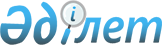 Республикалық меншіктің кейбір мәселелері туралыҚазақстан Республикасы Үкіметінің 2018 жылғы 15 маусымдағы № 352 қаулысы
      "Мемлекеттік мүлік туралы" 2011 жылғы 1 наурыздағы Қазақстан Республикасы Заңының 114-бабының 1-тармағына сәйкес Қазақстан Республикасының Үкіметі ҚАУЛЫ ЕТЕДІ:
      1. Осы қаулыға қосымшаға сәйкес республикалық мүлік заңнамада белгіленген тәртіппен "Қазақстан Республикасы Мәдениет және спорт министрлігі" мемлекеттік мекемесінің теңгерімінен "Қазақ ұлттық хореография академиясы" коммерциялық емес акционерлік қоғамының акцияларын төлеуге берілсін.
      2. Қазақстан Республикасы Қаржы министрлігінің Мемлекеттік мүлік және жекешелендіру комитеті Қазақстан Республикасының Мәдениет және спорт министрлігімен бірлесіп осы қаулыдан туындайтын шараларды қабылдасын.
      3. Осы қаулы қол қойылған күнінен бастап қолданысқа енгізіледі. "Қазақ ұлттық хореография академиясы" коммерциялық емес акционерлік қоғамының акцияларын төлеуге республикалық меншіктен берілетін мүліктің тізбесі
					© 2012. Қазақстан Республикасы Әділет министрлігінің «Қазақстан Республикасының Заңнама және құқықтық ақпарат институты» ШЖҚ РМК
				
      Қазақстан Республикасының
Премьер-Министрі

Б. Сағынтаев
Қазақстан Республикасы
Үкіметінің
2018 жылғы 15 маусымдағы
№ 352 қаулысына
қосымша
Р/с №
Объектінің атауы
Жалпы ауданы (м2)
Орналасқан жері
1
2
3
4
1
2 бөлмелі пәтер
60,2
Астана қ., "Алматы" ауданы, Кенен Әзірбаев көшеcі, 6/2-үй, 7-пәтер
2
2 бөлмелі пәтер
60,5
Астана қ., "Алматы" ауданы, Кенен Әзірбаев көшеcі, 6/2-үй, 10-пәтер
3
2 бөлмелі пәтер
60,1
Астана қ., "Алматы" ауданы, Кенен Әзірбаев көшеcі, 6/2-үй, 14-пәтер
4
2 бөлмелі пәтер
60,3
Астана қ., "Алматы" ауданы, Кенен Әзірбаев көшеcі, 6/2-үй, 17-пәтер
5
2 бөлмелі пәтер
60,6
Астана қ., "Алматы" ауданы, Кенен Әзірбаев көшеcі, 6/2-үй, 21-пәтер
6
2 бөлмелі пәтер
60,5
Астана қ., "Алматы" ауданы, Кенен Әзірбаев көшеcі, 6/2-үй, 24-пәтер
7
2 бөлмелі пәтер
60,2
Астана қ., "Алматы" ауданы, Кенен Әзірбаев көшеcі, 6/2-үй, 28-пәтер
8
2 бөлмелі пәтер
60,5
Астана қ., "Алматы" ауданы, Кенен Әзірбаев көшеcі, 6/2-үй, 31-пәтер
9
2 бөлмелі пәтер
60,7
Астана қ., "Алматы" ауданы, Кенен Әзірбаев көшеcі, 6/2-үй, 35-пәтер
10
2 бөлмелі пәтер
60,5
Астана қ., "Алматы" ауданы, Кенен Әзірбаев көшеcі, 6/2-үй, 38-пәтер
11
2 бөлмелі пәтер
68,7
Астана қ., "Есіл" ауданы, Қорғалжын тас жолы, 25-үй, 8-пәтер
12
2 бөлмелі пәтер
71,7
Астана қ., "Есіл" ауданы, Қорғалжын тас жолы, 25-үй, 12-пәтер
13
2 бөлмелі пәтер
68,2
Астана қ., "Есіл" ауданы, Қорғалжын тас жолы, 25-үй, 14-пәтер
14
2 бөлмелі пәтер
71,7
Астана қ., "Есіл" ауданы, Қорғалжын тас жолы, 25-үй, 19-пәтер
15
2 бөлмелі пәтер
72,0
Астана қ., "Есіл" ауданы, Қорғалжын тас жолы, 25-үй, 110-пәтер
16
2 бөлмелі пәтер
72,5
Астана қ., "Есіл" ауданы, Қорғалжын тас жолы, 25/1-үй, 5-пәтер
17
2 бөлмелі пәтер
72,0
Астана қ., "Есіл" ауданы, Қорғалжын тас жолы, 25/1-үй, 10-пәтер
18
2 бөлмелі пәтер
68,5
Астана қ., "Есіл" ауданы, Қорғалжын тас жолы, 25/1-үй, 21-пәтер
19
2 бөлмелі пәтер
72,2
Астана қ., "Есіл" ауданы, Қорғалжын тас жолы, 25/1-үй, 24-пәтер
20
2 бөлмелі пәтер
68,7
Астана қ., "Есіл" ауданы, Қорғалжын тас жолы, 25/1-үй, 35-пәтер